Luk Thai at The CricketersChristmas Menu 2015 Booking FormPlease confirm your Christmas booking by completing this form and enclosing a £5 deposit per person.Total number of people booked: __________	Deposit Paid: £ ___________Contact Person’s name: _____________________Contact Number: _____________	Contact Email: _________________________Booking Date: ______________	Time: __________Please return this booking form to Luk Thai at The Cricketers, 18 Melbourne Place, Cambridge. CB1 1EQTel: 01223 778871, Email: hello@lukthai.com      Luk Thai Christmas Menu 2015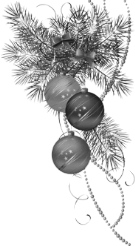 Minimum 2 people per option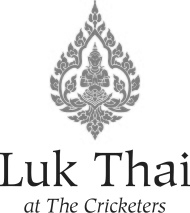 NameSet ASet BSet CTOTALS